JEDILNIK OŠ JURŠINCI DECEMBER 2022 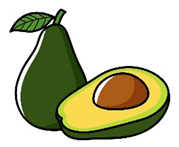 Legenda alergenov: 1 žita z glutenom, 3 jajca, 7 mleko in mlečni izdelki z laktozo, 8 oreški  BMD-brezmesni dan, BMK-brezmesno kosilo Vključeni smo v projekt Šolska shema. Učenci lahko vsak dan od 12. ure dobijo sadni obrok in mleko po želji. V času po malici imajo na razpolago nesladkan čaj.Opomba: otroci v vrtcu imajo namesto gobove juhe govejo juho .Pridružujemo si pravico do spremembe jedilnika in upoštevamo smernice zdravega prehranjevanja.S 13. decembrom 2014 se je začela uporabljati Uredba (EU) št. 1169/2011 o zagotavljanju informacij potrošnikom, spremembah uredb (ES) št. 1924/2006 in (ES) št. 1925/2006 Evropskega parlamenta in Sveta ter razveljavitvi Direktive Komisije 87/250/EGS, Direktive Sveta 90/496/EGS, Direktive Komisije 1999/10/ES, Direktive 2000/13/ES Evropskega parlamenta in Sveta, direktiv Komisije 2002/67/ES in 2008/5/ES in Uredbe Komisije (ES) št. 608/2004 (v nadaljevanju Uredba 1169/2011).Navedena uredba v 44. členu določa, da so podatki o alergenih, kadar so ti prisotni v končnem proizvodu, obvezni tudi za nepredpakirana živila ponujena za prodajo končnemu potrošniku. Seznam sestavin ali proizvodov, ki povzročajo alergije ali preobčutljivosti  so navedeni v Prilogi na vidnem mestu ob jedilniku za tekoči mesec. Upoštevamo smernice zdravega prehranjevanja. DatumZAJTRKMALICAKOSILOPOPOLDANSKA MALICAČET, 1.12. TEHNIŠKI DANRezine piščančjih prsi, paradižnik, rženi kruh1, čaj Kraljeva fit štručka1, mleko7, jabolko Čufti v paradižnikovi omaki, pire krompir7, solata, kaki Mandarine, črna žemlja1 PET, 2.12.Avokadov namaz7, koruzni kruh1, rezine hrušk, čaj Medaljončki1,3,7, rženi kruh1, ketchup, čajEnolončnica zelenjavna s puranjim mesom, jabolčni štrudelj1,3,7Banana, mleko7PON, 5.12.Med, maslo7, rženi kruh1, sadni čaj z limonoTunin namaz7, rženi kruh1, paprika, čaj Dodatno iz ŠS: mlekoSegedin golaž, polenta1, jogurtovo pecivo1,3,7 Ajdove palačinke1,3,7, zeliščni čaj TOR, 6.12.Prosena kaša na mleku1,7, rezine jabolk  Gobova juha s krompirjem1,7, rženi kruh1 , mandarina Dodatno iz ŠS: jabolkaKorenčkova juha z zdrobom1, svinjski file, riž z grahom, zelena solataRženi kruh1, hrenovka, čajSRE, 7.12.Tunin namaz7, rženi kruh1, zeliščni čajPiščančji hamburger1,3,7, čaj z limono Goveja juha z rezanci1,3, kuhana govedina, pire krompir7, špinača, jabolko Masleni keksi1,7, mleko7ČET, 8.12.Poli klobasa, pirin kruh1, zeliščni čajKoruzni žganci1, mleko7, pirin kruh1Piščančji paprikaš1, kruhovi cmoki1,3,7, zelena solata, puding7Skutin namaz7, rženi kruh1, čajPET, 9.12.Pšenični zdrob na mleku1,7, bananaBombetka s semeni1, poli klobasa, paradižnik, čajEnolončnica iz stročnic, cmoki z mareličnim nadevom1,3,7, čaj Pirin kruh1, jabolkoPON, 12.12.Zelenjavne ribe, rženi kruh1, čajMed, maslo7, rženi kruh1, mleko7 Dodatno iz ŠS: mlekoKostna juha z rezanci1,3, pečen piščanec, mlinci1, zeljna solata, mandarina         Sadni maffin1,3,7, mleko7 TOR, 13.12.Marmelada, maslo7, rženi kruh1, sadni čaj z limono Piščančji paprikaš1, pirin kruh1 Dodatno iz ŠS: jabolkaCvetačna juha, testenine s tunino omako1,3,7, zelena solata Puding7, pirin kruh1SRE, 14.12.Mlečni namaz7, z zelišči, polnozrnati kruh1, čaj                   Ajdov rogljiček z orehi1,3,7,8, mleko7Goveji golaž1, polenta1, zelena solata, sveže sadje  Rženi kruh1, rezina sira7, paradižnik, čajČET, 15.12.Pletenica s sezamom1,7, mleko7 , mandarina Pšenični zdrob1 na mleku7, cimet za posip, pirin kruh1, rezine jabolk Porova juha1,7, dunajski zrezek1,3,7, riž, zelena solata, pomarančni sokSirova štručka1,3,7, čaj PET, 16.12.Jogurt domači7, banana Rženi kruh1, rezine sira7, paradižnik, čaj z medom Kostna juha z zakuho1,3,lazanja1,3,7, zelena solata  Rženi kruh1, pašteta, kumarice, čaj PON, 19.12.Štručka1,7, hrenovka, ketchup, čaj Nutelin namaz7,8, rženi kruh1, čaj z limono Dodatno iz ŠS: mlekoGoveja juha z rezanci1,3, govedina v zelenjavni omaki, ajdova kaša z rižem, zelena solata Koruzni kruh1, mleko7, mandarina TOR, 20.12.Čičerikin namaz1,7, rženi kruh1, čaj Prosena kaša na mleku1,7, hruške Dodatno iz ŠS: jabolkaGoveja juha z zakuho1,3, piščančji zrezki v naravni omaki1, riž, zelena solata Navihanci chia z breskovim nadevom1,3,7, mleko7SRE, 21.12.Mlečni riž7, polnozrnati kruh1, jabolko Sendvič1, čaj, mandarinaČista juha z zelenjavo, kaneloni1,3,7, zelena solata, čokoladni puding7     Hruška, rženi kruh1ČET, 22.12.Pražena jajčka3, pirin kruh1, sadni čajOvseni kosmiči1, mleko7, banana                Česnova juha1,7, makaroni z mletim mesom1,3, rdeča pesa, sadni maffin1,3,7 Jagodni jogurt7, rženi kruh1PET, 23.12. KULTURNI DAN Masleni rogljiček1,3,7, mleko7 Pašteta, kumarice, rženi kruh1, čajBograč1, domači buhtelj1,3,7, mandarina  Jabolko, bela žemlja1,7PON, 26.12.PRAZNIK – DAN SAMOSTOJNOSTI IN ENOTNOSTIPRAZNIK – DAN SAMOSTOJNOSTI IN ENOTNOSTIPRAZNIK – DAN SAMOSTOJNOSTI IN ENOTNOSTIPRAZNIK – DAN SAMOSTOJNOSTI IN ENOTNOSTITOR, 27.12.Mleko7, koruzni kosmiči1, kaki NOVOLETNE POČITNICE Cvetačna juha1,7, svinjski zrezki v naravni omaki, pire krompir7, zelena solata Banana, kaki, čaj SRE, 28.12. Pašteta, pirin kruh1, kumarice, čajNOVOLETNE POČITNICE Goveja juha z zelenjavo, kuhana govedina, pire krompir7, špinača Kakav7,8, črna žemlja1ČET, 29.12.Mlečna pletenka1,7, mleko7NOVOLETNE POČITNICEKrompirjev golaž, hrenovka, skutini štruklji1,3,7 s posipomJabolko, polnozrnati keksi1,3,7PET, 30.12.Rženi kruh1, rezina sira7, sveža paprika, sadni čajNOVOLETNE POČITNICEGoveja juha z rezanci1,3, njoki1,3,7 v smetanovi omaki1,7, zelena solata, čokoladno pecivo1,3,7Rženi kruh1, piščančja klobasa, čaj